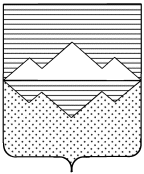 АДМИНИСТРАЦИЯ СУЛЕИНСКОГО ГОРОДСКОГО ПОСЕЛЕНИЯСАТКИНСКОГО МУНИЦИПАЛЬНОГО РАЙОНАЧЕЛЯБИНСКОЙ ОБЛАСТИРАСПОРЯЖЕНИЕ     От 22.02.2023 года № 8/1п. СулеяОб утверждении Порядка регистрации уведомлений представителем нанимателя (работодателем) о фактах обращения в целях склонения муниципальных служащих, работников, замещающих должности  в органе местного самоуправления, не отнесенные к должностям муниципальной службы, и  работников, замещающих должности  в организациях, созданных в целях выполнения задач, поставленных перед органом местного самоуправления к совершению коррупционных правонарушенийВ соответствии со ст. 9 Федерального закона от 25.12.2008 № 273-ФЗ «О противодействии коррупции»,1. Утвердить Порядок регистрации уведомлений представителем нанимателя (работодателем) о фактах обращения в целях склонения муниципальных служащих, работников, замещающих должности в органе местного самоуправления, не отнесенные к должностям муниципальной службы, и работников, замещающих должности в организациях, созданных в целях выполнения задач, поставленных перед органом местного самоуправления к совершению коррупционных правонарушений.2. Опубликовать настоящее распоряжение на официальной странице Администрации Сулеинского городского поселения.3. Контроль исполнения настоящего распоряжения оставляю за собой.4. Настоящее распоряжение вступает в силу с момента его подписания.Глава Слеинского городского поселения                                                             В.Г.Губайдулина УТВЕРЖДЕНраспоряжением Администрации Сулеинского городского поселенияот 22.02.2023 года №8/1Порядокрегистрации уведомлений представителем нанимателя (работодателем)о фактах обращения в целях склонения муниципальных служащих, работников, замещающих должности в органе местного самоуправления, не отнесенные к должностям муниципальной службы, и работников, замещающих должности в организациях, созданных в целях выполнения задач, поставленных перед органом местного самоуправления к совершению коррупционных правонарушенийМуниципальный служащий, работники, замещающие должности в органе местного самоуправления, не отнесенные к должностям муниципальной службы, и работники, замещающие должности в организациях (далее - специалисты) обязаны уведомлять представителя нанимателя (работодателя) обо всех случаях обращения к нему каких-либо лиц в целях склонения его к совершению коррупционных правонарушений.Уведомление о фактах обращения в целях склонения специалиста к совершению коррупционных правонарушений (далее - уведомление) составляется в письменной форме согласно приложению 1 к Порядку, и должно содержать следующую информацию:фамилия, имя, отчество специалиста, замещаемая им должность, структурное подразделение;дата, время и место обращения к специалисту в целях склонения его к совершению коррупционных правонарушений:известные специалисту сведения о лицах, обратившихся к нему в целях склонения к совершению коррупционных правонарушений (фамилия, имя, отчество, место работы, должность и т.д.);сущность предполагаемого коррупционного правонарушения (злоупотребление должностными полномочиями, превышение должностных полномочий, нецелевое расходование бюджетных средств, незаконное участие в предпринимательской деятельности, получение взятки, дача взятки, служебный подлог и т.д.);и т.д.);способ склонения к правонарушению (подкуп, угроза, обещание, обман, насилиеобстоятельства склонения к правонарушению (телефонный разговор, личнаявстреча, почтовое отправление и т.д.);сведения о действиях специалиста в связи с поступившим к нему обращением в целях склонения его к совершению коррупционных правонарушений;подпись специалиста, заполнившего уведомление;дата заполнения уведомления.Уведомление подается специалистом не позднее одного рабочего дня, следующего за днем обращения к нему каких-либо лиц в целях склонения его к совершению коррупционных правонарушений.Приём и регистрация уведомления осуществляется уполномоченным лицом. Уполномоченное лицо назначается распоряжением (приказом) в каждом органе, организации самостоятельно.Уведомление о фактах обращения в целях склонения специалиста к совершению коррупционных правонарушений является служебной информацией ограниченного распространения.Уведомление подлежит обязательной регистрации в Журнале учета уведомлений о фактах обращения в целях склонения специалиста к совершению коррупционных правонарушений, который ведется по форме согласно приложению 2 к Порядку.Журнал учета уведомлений должен быть прошит и пронумерован, а также заверен оттиском печати соответствующего органа, организации и подписью уполномоченного лица.Ответственным за регистрацию уведомлений, оформление, ведение и хранение журнала учета уведомлений является уполномоченное лицо.Специалист, которому в связи с исполнением должностных обязанностей, стали известны сведения, содержащиеся в уведомлении, не вправе разглашать их другим лицам, за исключением случаев проведения проверки поступивших сведений в порядке, установленном законодательством.Регистрация уведомлений осуществляется в день поступления уведомления уполномоченным лицом, ответственным за ведение журнала учета уведомлений и незамедлительно передается представителю нанимателя (работодателю) для дальнейшего рассмотрения.Представитель нанимателя (работодатель) в течение трех рабочих дней со дня поступления уведомления выносит решение о проведении служебной проверки по фактуобращения в целях склонения специалиста к совершению коррупционных правонарушений (далее - служебная проверка) и передает уведомление специалиста в Комиссию по соблюдению требований к служебному поведению муниципальных служащих, работников, замещающих должности в органе местного самоуправления, не отнесенные к должностям муниципальной службы, и работников, замещающих должности в организациях, созданных в целях выполнения задач, поставленных перед органом местного самоуправления и урегулированию конфликта интересов (далее - Комиссия) для дальнейшего разбирательства и информирования представителя нанимателя (работодателя) специалиста.Работа Комиссии по проведению служебной проверки должна быть завершена не позднее тридцати дней со дня принятия решения о ее проведении. В случае необходимости и при наличии оснований срок служебной проверки может быть продлен.В проведении служебной проверки не может участвовать специалист, прямо или косвенно заинтересованный в ее результатах. В этих случаях он обязан обратиться к представителю нанимателя (работодателю) с письменным заявлением об освобождении его от участия в проведении данной проверки.По решению председателя Комиссии к проведению служебной проверки могут привлекаться эксперты и специалисты по отдельным направлениям служебной деятельности.При проведении служебной проверки Комиссия:выявляет причинно-следственную связь между полномочиями специалиста и обращением в целях склонения его к совершению коррупционных правонарушений;выявляет круг лиц, прямо или косвенно причастных к фактам, изложенным в уведомлении;запрашивает объяснения лиц;запрашивает материалы, имеющие отношение к фактам, содержащимся в уведомлении;истребует у специалиста дополнительные объяснения или дополнительную информацию в отношении лиц, обратившихся к нему в целях склонения к коррупционным правонарушениям.Члены Комиссии не вправе разглашать сведения, ставшие им известными в ходе проведения проверочных мероприятий.Результаты проверки сведений, содержащихся в уведомлении о фактах обращения в целях склонения специалиста к совершению коррупционных правонарушений, оформляются протоколом заседания Комиссии и доводятся до сведенияпредставителя нанимателя (работодателя) и персонально под роспись специалиста, подавшего уведомление, с предложениями по снижению коррупционной нагрузки в случаях ее выявления.В протоколе заседания Комиссии:указываются результаты проверки представленных сведений;подтверждается или опровергается факт обращения с целью склонения специалиста к совершению коррупционных правонарушений;указываются конкретные мероприятия, проведение которых необходимо для устранения выявленных причин и условий, способствующих обращению в целях склонения специалиста к совершению коррупционных правонарушений, и предложения по снижению коррупционной нагрузки в случаях ее выявления.В случае подтверждения факта обращения в целях склонения специалиста к совершению коррупционных правонарушений все материалы, связанные с фактом обращения, направляются представителем нанимателя (работодателем) в трехдневный срок в органы прокуратуры.Настоящий Порядок применяется также и в случае, если от специалиста поступило уведомление о фактах совершения другими специалистами коррупционных правонарушений.Решение Комиссии может быть обжаловано специалистом в порядке, предусмотренном действующим законодательством Российской Федерации.Приложение 1к Порядку уведомления работодателя о фактах обращения в целях склонения муниципальных служащих, работников, замещающих должности в органе местного самоуправления, не отнесенные к должностям муниципальной службы, и работников, замещающих должности в организациях, созданных в целях выполнения задач, поставленных перед органом местного самоуправления к совершению коррупционных правонарушений(представителю нанимателя)(работодателя) - Ф.И.О., должность)от  	(Ф.И.О., должность)(наименование структурного подразделения)УВЕДОМЛЕНИЕВ соответствии со статьей 9 Федерального закона от 25 декабря 2008 года N 273-ФЗ "О противодействии коррупции" я настоящим уведомляю об обращении ко мне " " 	   20 г. гражданина (гражданки)	(Ф.И.О.)в целях склонения		меня    к    совершению    коррупционных     правонарушений,     а именно 				(перечислить в чем выражается склонение к коррупционным правонарушениям)подпись  	дата  	Приложение 2к Порядку уведомления работодателя о фактах обращения в целях склонения муниципальных служащих, работников, замещающих должности в органе местного самоуправления, не отнесенные к должностям муниципальной службы, и работников, замещающих должности в организациях, созданных в целях выполнения задач, поставленных перед органом местного самоуправления к совершению коррупционных правонарушенийЖУРНАЛ УЧЕТА УВЕДОМЛЕНИЙо фактах обращения в целях склонения муниципальных служащих, работников, замещающих должности в органе местного самоуправления, не отнесенные кдолжностям муниципальной службы, и работников, замещающих должности в организациях, созданных в целях выполнения задач, поставленных перед органом местного самоуправления к совершению коррупционных правонарушений№ п/пУведомлениеУведомлениеФ.И.О., должность лица, подавшего уведомлениеНаименование структурного подразделенияПримечание№ п/п№датаФ.И.О., должность лица, подавшего уведомлениеНаименование структурного подразделенияПримечание